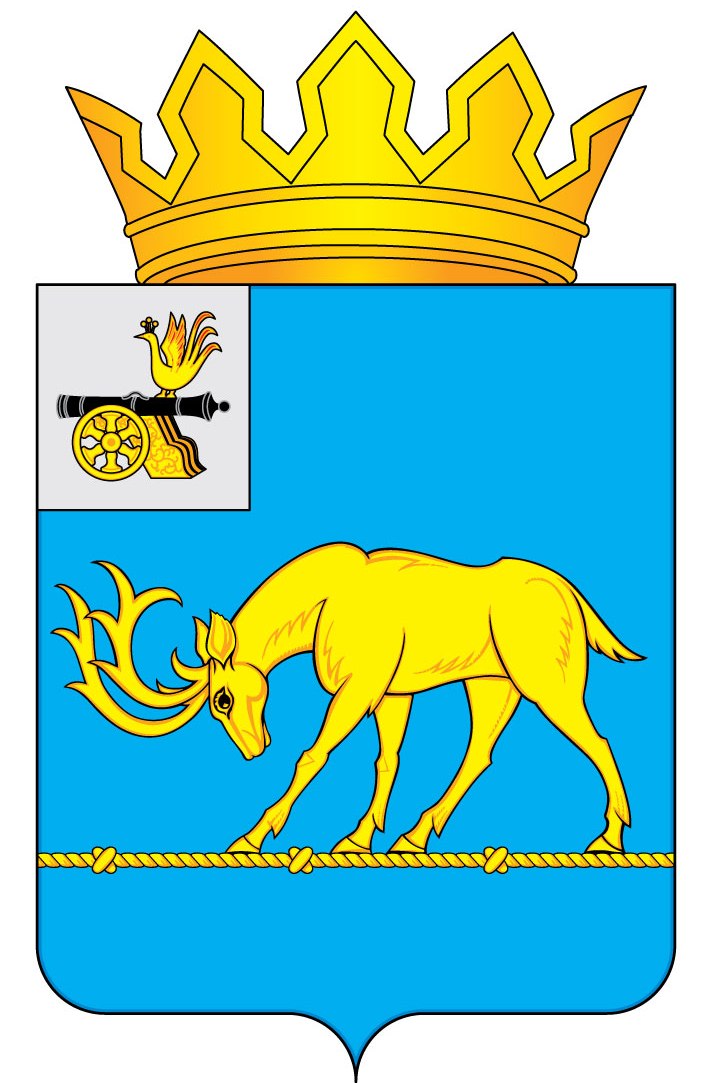 АДМИНИСТРАЦИЯ МУНИЦИПАЛЬНОГО ОБРАЗОВАНИЯ «ТЕМКИНСКИЙ РАЙОН» СМОЛЕНСКОЙ ОБЛАСТИРАСПОРЯЖЕНИЕот          12.05.2021             №    218р                                                                    с. Темкино	В соответствии с письмом Федеральной службы по надзору в сфере образования и науки (Рособрнадзор) от 12.04.2021 № 10-99 «Методические рекомендации по подготовке и проведению единого государственного экзамена в пунктах проведения экзаменов в 2021 году»:	1. Утвердить прилагаемый состав комиссии по проверке готовности пунктов проведения единого государственного экзамена в 2021 году на основной период.          2. Провести 12 мая 2021 года проверку готовности пунктов проведения единого государственного экзамена в 2021 году на основной период.3. Контроль за исполнением настоящего распоряжения возложить на начальника отдела по образованию и гражданско-патриотическому воспитанию Администрации муниципального образования «Темкинский район» Смоленской области М.А. Карнилову.Глава муниципального образования«Темкинский район» Смоленской области                                                    С.А. Гуляев                                                                                                                                                     УТВЕРЖДЕН                                                                                                                                                                                                                    распоряжением Администрации                                                                                                                                                      муниципального      образования                                                                                                                                                                                                                                                                                                                                                                            «Темкинский                     район»                                                                                                                                                      Смоленской                     области                                                                                                                                                      от __________________№_____Состав комиссии по проверке готовности пункта проведения единого государственного экзамена в 2021 году на основной периодОб   утверждении  состава  комиссии для проведения проверки готовности пункта         проведения         единого государственного   экзамена   в  2021 году      на         основной        период№ п/п№ ППЭНаименование образовательной организации, в которой располагается ППЭФИО руководителя образовательной организацииАдрес ППЭЧлены комиссии128МБОУ "Темкинская СШ" Темкинского района Смоленской областиХаричкина В.А.215350, Смоленская область, Темкинский район, с.Темкино, ул.Советская, д.36Лопатина М.А., специалист 1 категории Финансового Управления Администрации муниципального образования «Темкинский район» Смоленской области (член ГЭК)128МБОУ "Темкинская СШ" Темкинского района Смоленской областиХаричкина В.А.215350, Смоленская область, Темкинский район, с.Темкино, ул.Советская, д.36Демина М.В., учитель истории МБОУ Кикинская МООШ (член ГЭК)128МБОУ "Темкинская СШ" Темкинского района Смоленской областиХаричкина В.А.215350, Смоленская область, Темкинский район, с.Темкино, ул.Советская, д.36Терёхина Л.Ю., учитель информатики МБОУ «Темкинская СШ» Темкинского района Смоленской области (технический специалист)